Publicado en Ciudad de México el 24/05/2022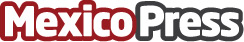 "Hot Sale y Xiaomi tienen increíbles promociones en mayo"En el Hot Sale, se podrán encontrar descuentos de hasta 40% en artículos como: Mi Electric Scooter Essential, Mi Smart Air Fryer 3.5L y Mi Desktop Monitor 27"Datos de contacto:Luis Medina • Account Executive • Zeno Group Mexico(55) 40309149Nota de prensa publicada en: https://www.mexicopress.com.mx/hot-sale-y-xiaomi-tienen-increibles_1 Categorías: Inteligencia Artificial y Robótica Moda Sociedad Consumo Dispositivos móviles http://www.mexicopress.com.mx